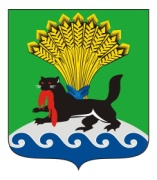 РОССИЙСКАЯ ФЕДЕРАЦИЯИРКУТСКАЯ ОБЛАСТЬИРКУТСКОЕ РАЙОННОЕ МУНИЦИПАЛЬНОЕ ОБРАЗОВАНИЕАДМИНИСТРАЦИЯРАСПОРЯЖЕНИЕот «25 »  ноября 20 19 г.					                                            № 130Об утверждении Плана проведения контрольных мероприятий Комитетом по муниципальному финансовому контролю администрации Иркутского районного муниципального образования в сфере бюджетных правоотношений на I полугодие 2020 года и Плана внутреннего финансового аудита на I полугодие 2020 годаВ целях обеспечения контроля за соблюдением бюджетного законодательства Российской Федерации и иных нормативных правовых актов, регулирующих бюджетные правоотношения, руководствуясь ст. 269.2 Бюджетного кодекса Российской Федерации, разделом II Порядка осуществления Комитетом по муниципальному финансовому контролю администрации Иркутского районного муниципального образования полномочий по внутреннему муниципальному финансовому контролю в сфере бюджетных правоотношений, утвержденного постановлением администрации Иркутского районного муниципального образования от 30.03.2016 № 101, разделом III Стандарта осуществления внутреннего муниципального финансового контроля в сфере бюджетных правоотношений «Организация и проведение контрольных мероприятий», утвержденного  постановлением администрации Иркутского районного муниципального образования от 16.05.2017 № 141, разделом II Порядка осуществления Комитетом по муниципальному финансовому контролю администрации Иркутского районного муниципального образования внутреннего финансового аудита, утвержденного распоряжением администрации Иркутского районного муниципального образования от 25.10.2017 № 113, ст. ст. 39, 45, 54 Устава Иркутского районного муниципального образования:Утвердить План проведения контрольных мероприятий Комитетом по муниципальному финансовому контролю администрации Иркутского районного муниципального образования в сфере бюджетных правоотношений на I полугодие 2020 года (далее – План ВМФК) (приложение 1).Утвердить План внутреннего финансового аудита на I полугодие 2020 года (далее – План ВФА) (приложение 2).Комитету по муниципальному финансовому контролю администрации Иркутского районного муниципального образования обеспечить выполнение в установленном порядке контрольных мероприятий.Отделу по информационной политике организационно-контрольного управления администрации Иркутского районного муниципального обеспечить размещение Плана проведения контрольных мероприятий Комитетом по муниципальному финансовому контролю администрации Иркутского районного муниципального образования в сфере бюджетных правоотношений на I полугодие 2020 года и Плана внутреннего финансового аудита на I полугодие 2020 года на официальном сайте Иркутского районного муниципального образования в информационно-телекоммуникационной сети «Интернет» по адресу: www.irkraion.ru.Опубликовать настоящее распоряжение в газете «Ангарские огни».Контроль за исполнением настоящего распоряжения возложить на председателя Комитета по муниципальному финансовому контролю администрации Иркутского районного муниципального образования.Мэр района  					                                             Л.П.ФроловПриложение 1Утвержденраспоряжением администрации Иркутского районногомуниципального образованияот 25.11.2019 № 130ПЛАН ПРОВЕДЕНИЯ КОНТРОЛЬНЫХ МЕРОПРИЯТИЙ КОМИТЕТОМ ПО МУНИЦИПАЛЬНОМУ ФИНАНСОВОМУ КОНТРОЛЮ АДМИНИСТРАЦИИ ИРКУТСКОГО РАЙОННОГО МУНИЦИПАЛЬНОГО ОБРАЗОВАНИЯ В СФЕРЕ БЮДЖЕТНЫХ ПРАВООТНОШЕНИЙ НА I ПОЛУГОДИЕ 2020 ГОДАНаименование органа внутреннего муниципального финансового контроля: Отдел внутреннего муниципального финансового контроля в сфере бюджетных правоотношений комитета по муниципальному финансовому контролю администрации Иркутского районного муниципального образования.Основание для проведения контрольных мероприятий: - ст.269.2 Бюджетного кодекса Российской Федерации;- постановление администрации Иркутского районного муниципального образования от 30.03.2016 № 101 «Об утверждении Порядка осуществления Комитетом по муниципальному финансовому контролю администрации Иркутского районного муниципального образования полномочий по внутреннему муниципальному финансовому контролю в сфере бюджетных правоотношений»;- постановление администрации Иркутского районного муниципального образования от 16.05.2017 № 141 «Об утверждении Стандартов осуществления внутреннего муниципального финансового контроля в сфере бюджетных правоотношений в Иркутском районном муниципальном образовании»;- распоряжение администрации Иркутского районного муниципального образования от 25.10.2017 № 113 «Об утверждении Порядка осуществления Комитетом по муниципальному финансовому контролю администрации Иркутского районного муниципального образования внутреннего финансового аудита»;- Положение об Отделе внутреннего муниципального финансового контроля в сфере бюджетных правоотношений Комитета по муниципальному финансовому контролю администрации Иркутского районного муниципального образования, утвержденное распоряжением администрации Иркутского районного муниципального образования от 30.03.2016 № 61 «О Комитете по муниципальному финансовому контролю администрации Иркутского районного муниципального образования»Председатель Комитета по муниципальному финансовому контролю							 М.И. БулатоваПриложение 2Утвержден распоряжением администрации Иркутского районногомуниципального образования  от 25.11.2019 № 130ПЛАН ВНУТРЕННЕГО ФИНАНСОВОГО АУДИТА НА I ПОЛУГОДИЕ 2020 ГОДАСубъект внутреннего финансового аудита: Комитет по муниципальному финансовому контролю администрации Иркутского районного муниципального образованияПредседатель Комитета по муниципальному финансовому контролю   							М.И. Булатова№ п/пНаименование объекта контроляМетод и тема контрольного мероприятияОсновные проверяемые вопросыОсновные проверяемые вопросыПрове-ряемый периодСрок проведения контрольного мероприятия1234456Аналитические мероприятияАналитические мероприятияАналитические мероприятияАналитические мероприятияАналитические мероприятияАналитические мероприятияАналитические мероприятияОбъекты контроля, проверяемые в 2020 годуМониторинг результатов, контрольных мероприятий, проведенных в 2019 году. Формирование отчета о деятельности Отдела за 2019 год Мониторинг устранения нарушений и недостатков, выявленных по результатам контрольных мероприятий в 2019 годуМониторинг устранения нарушений и недостатков, выявленных по результатам контрольных мероприятий в 2019 году2019I кварталКонтрольные мероприятияКонтрольные мероприятияКонтрольные мероприятияКонтрольные мероприятияКонтрольные мероприятияКонтрольные мероприятияКонтрольные мероприятия- Управление образования АИРМО;- Администрация ИРМОПроверка целевого и эффективного использования средств бюджета Иркутского районного муниципального образования направленных на мероприятия подпрограммы «Развитие общего образования в Иркутском районном муниципальном образовании» муниципальной программы «Развитие образования в Иркутском районном муниципальном образовании» - Анализ достижения значений целевых показателей предусмотренных подпрограммой;- нормативно-правовое обеспечение мероприятий подпрограммы;- анализ использования ресурсного обеспечения мероприятий подпрограммы;- эффективность использования бюджетных средств.- Анализ достижения значений целевых показателей предусмотренных подпрограммой;- нормативно-правовое обеспечение мероприятий подпрограммы;- анализ использования ресурсного обеспечения мероприятий подпрограммы;- эффективность использования бюджетных средств.2019I квартал- Администрация ИРМО;- Управление образования АИРМО;- КУМИ АИРМОПроверка исполнения бюджетных полномочий главных администраторов доходов районного бюджета в части поступления от денежных взысканий (штрафов) и иных сумм в возмещение ущерба, зачисляемые в бюджеты муниципальных районовПроверка исполнения бюджетных полномочий главных администраторов доходов районного бюджета в части поступления от денежных взысканий (штрафов) и иных сумм в возмещение ущерба, зачисляемые в бюджеты муниципальных районовПроверка исполнения полномочий, предусмотренных Бюджетным кодексом Российской Федерации;2019II кварталАдминистрация ИРМОПроверка осуществления администрацией ИРМО переданных на уровень муниципального района полномочий поселений по:- участию в профилактике терроризма и экстремизма, а также минимизации и (или) ликвидации последствий проявления терроризма и экстремизма в границах поселений;- полномочий по разработке прогноза социально-экономического развития;- полномочий по осуществлению мероприятий по гражданской обороне и чрезвычайных ситуаций»Проверка осуществления администрацией ИРМО переданных на уровень муниципального района полномочий поселений по:- участию в профилактике терроризма и экстремизма, а также минимизации и (или) ликвидации последствий проявления терроризма и экстремизма в границах поселений;- полномочий по разработке прогноза социально-экономического развития;- полномочий по осуществлению мероприятий по гражданской обороне и чрезвычайных ситуаций»- Соблюдение порядка заключения соглашений о передаче части полномочий;- проверка соблюдения условия соглашений о передаче части полномочий;- анализ использования МБТ, перечисленных в бюджет Иркутского района, по заключенным соглашениям.2019II квартал№ п/пНаименование главного администра-тора районного бюджетаОбъект аудитаНаправление аудитаТема аудиторской проверкиВид аудитор-ской проверки Прове-ряемый периодСрок проведения контрольн. мероприятий12345678Управление образования АИРМОМОУ ИРМО «Столбовская НОШ»Аудит экономности и результативности использования бюджетных средствОценка экономности и результативности использования бюджетных средств на обеспечение выполнения функций казенных учреждений за 2019 годКомбини-рованная2019I кварталАдминистрация ИРМОАдминистрация ИРМОАудит достоверности бюджетной отчетностиПроверка достоверности бюджетной отчетности за I квартал 2020 года администрации ИРМО как главного администратора средств районного бюджета и подведомственныхадминистраторов и получателей бюджетных средств.Камераль-ная2019II квартал